Please send your completed application by email with the subject ‘Lawyers Without Borders Publicity Officer Application” to Wray Sulisz (ws126@student.le.ac.uk) 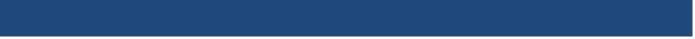 If you have any questions please email them to the Project Director of the Lawyers without Borders Leicester Student Division. Surname: 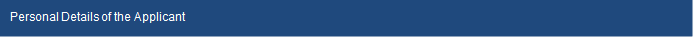 Forename:              Title:     Pronoun(s):                                            Date of Birth:     Year of Study: Nationality:Telephone Number:University email Address:    Please list the subjects you are taking/have taken and the individual grades (if applicable) you have received.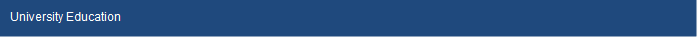 First Year:       Second Year (if applicable):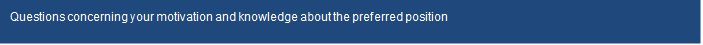 What is your motivation for applying for this position?Max Word Limit: 150Discuss two or three skills you possess that are valuable to media and communications work.Max Word Limit: 300Describe any positions you have held that are relevant to the responsibilities you will have if chosen for this position.  Alternatively, describe any volunteer work or other extra-curricular activities that demonstrate useful skills for this position. Max Word Limit: 150What human rights initiatives are you passionate about? How can your interests in human rights be expressed through social media?Max Word Limit: 150Describe three social media campaigns that personally interest you and how you have gained insight from these initiatives. Max Word Limit: 200